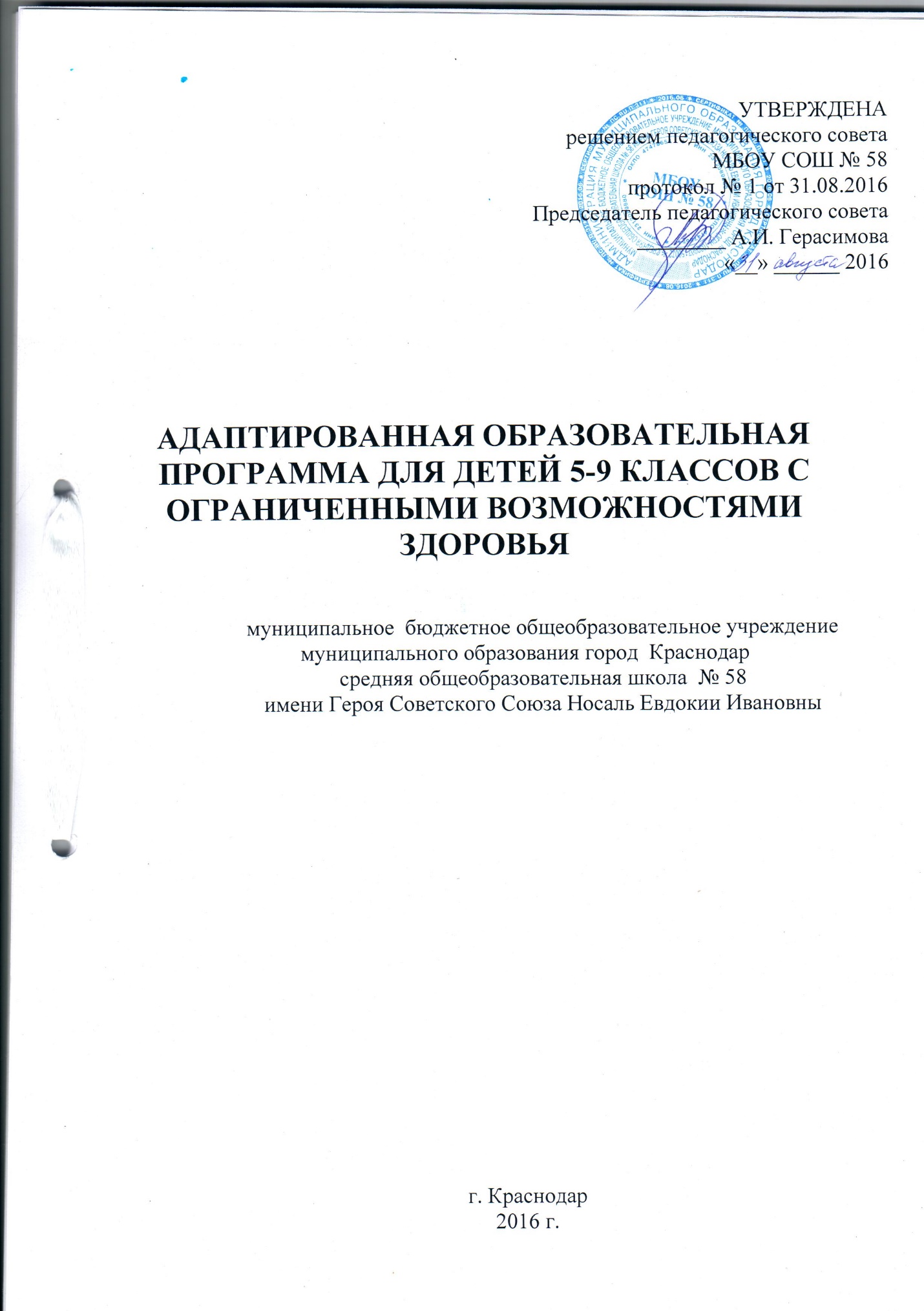 Раздел I.   Паспорт Программы  Раздел II.   Концептуальные основы работы МБОУ  СОШ № 58 с детьми с ОВЗ -5-9 классыМодернизация содержания образования, внедрение Федерального государственного образовательного стандарта нового поколения, изменение контингента обучающихся требует формирования педагога нового типа, способного активно участвовать в создании условий для обучения всех детей с учетом их потребностей и возможностей. Важнейшими компетенциями специалиста, реализующего инклюзивную практику, являются умение проектировать и адаптировать образовательный процесс, содержание учебных дисциплин для всех обучающихся, независимо от их возможностей, что обеспечивает качество и доступность овладения программным материалом. Кроме этого, педагог, реализующий инклюзивную практику, должен обладать социальными компетенциями: включаться во взаимодействие со специалистами образовательного учреждения, задействованными в создании условий для качественного образования того или иного ребенка, создавать условия для проявления субъектами педагогического процесса инициативы и заинтересованности, нести ответственность за результаты своих действий и действий воспитанников и обучающихся. Основная цель образовательного учреждения, вступившего на путь развития инклюзивной практики — создание специальных условий для развития и социальной адаптации учащихся с особыми образовательными потребностями и их сверстников. А цель деятельности учителя, реализующего инклюзивную практику — создать оптимальные условия для развития позитивных потенций каждого ребенка. Для достижения этой цели учитель в своей профессиональной деятельности решает задачи: Создание условий для освоения образовательной программы всеми учащимися: — организация в классе безбарьерной, развивающей предметной среды; — создание атмосферы эмоционального комфорта, формирование взаимоотношений в духе сотрудничества и принятия особенностей каждого; — формирование у детей позитивной, социально направленной учебной мотивации; — применение адекватных возможностям и потребностям обучающихся современных технологий, методов, приемов, форм организации учебной работы; — 	адаптация 	содержания 	учебного 	материала, 	выделение 	необходимого 	и достаточного для освоения ребенком с ОВЗ; — адаптация имеющихся или разработка необходимых учебных и дидактических материалов и др. Создание условий для адаптации детей с ограниченными возможностями здоровья в группе сверстников, школьном сообществе: — организация уроков, внеучебных и внеклассных мероприятий с использованием интерактивных форм деятельности детей; — организация внеклассной работы, направленной на раскрытие творческого потенциала каждого ребенка, реализацию его потребности в самовыражении, участии в жизни класса, школы; — использование адекватных возможностям детей способов оценки их учебных достижений, продуктов учебной и внеучебной деятельности. Привлечение дополнительных ресурсов, поддержки: — привлечение специалистов психолого-педагогического сопровождения к участию в проектировании и организации образовательного процесса; — формирование запроса на методическую и психолого-педагогическую поддержку, как со стороны специалистов школы, так и со стороны «внешних» социальных партнеров — методического центра, общественных организаций; — организация взаимодействия с родителями в духе сотрудничества и разделения ответственности. Повышение профессиональной компетенции педагогов. В ходе практической работы учителям, реализующим инклюзивную практику, становится возможным определить необходимый минимум в содержании обучения детей с нарушением интеллектуального развития и в дальнейшем правильно составить для них индивидуальные планы и программы. Этим минимумом может и должен овладеть «особый» ребенок, а благодаря его индивидуальным возможностям и потребностям он может также овладевать и общеобразовательными стандартами в той или иной степени. При этом учитываются индивидуальные способности каждого учащегося и предоставляются ему возможности обучаться и развиваться, исходя из его особенностей и потребностей, т. е. адекватно его персональному уровню развития. Педагогам необходимо ознакомиться с результатами диагностики детей различными специалистами. В идеале это медицинское, психологическое, при необходимости дефектологическое, логопедическое, социально - педагогическое диагностирование, которое позволяет определить следующие параметры: а) характер его особых потребностей в целом; б) актуальный уровень конкретного учащегося; в) индивидуальные потенциальные возможности ребенка. Первичная диагностика учащихся при поступлении в школу помогает учителю определить не степень их готовности или неготовности, а возможности обучения и развития каждого ребенка, помогает правильно поставить цели и определить соответствующий для него образовательный маршрут, который в свою очередь согласуется с родителями. Согласие родителей на обследование детей и оказание в дальнейшем помощи обязательно, так как родители вместе с педагогами и специалистами несут ответственность за успех реализации поставленных в начале года задач. Родители таких учащихся обязуются выполнять те рекомендации, которые они получают от специалистов и педагогов школы. Учитель должен создает условия постоянного перехода от того, что ребенок умеет делать самостоятельно к тому, что он сумеет сделать в сотрудничестве, с помощью учителя, а лучше одноклассников, должно происходить постоянное преодоление грани между актуальным уровнем развития и «зоной ближайшего развития ребенка». Важно помнить, что для детей с трудностями в обучении необходимые условия должны быть нацелены, прежде всего, на то, чтобы: — обеспечить физическое, социально - нравственное, художественно - эстетическое и познавательное развитие учащихся; — максимально полно адаптировать к жизни в обществе, семье, к обучению. А для этого необходимо: — создать учащимся возможности для взаимодействия и общения с широким кругом людей; — способствовать социализации учеников с максимально возможной степенью самостоятельности, прививать элементарные санитарно - гигиенические и трудовые навыки; — улучшать знание и понимание учащимися окружающей их среды, общества и мира посредством общения  с людьми, использования компьютера, то есть  развивать коммуникативную, организационную, информационную компетентности учащихся и социализировать их в полной мере. Прогнозирование достижений учащегося осуществляется всеми участниками учебного и воспитательного процесса: самим ребенком, его родителями, специалистами и педагогами.  Самое важное для определения перспектив развития — это создание благоприятных условий для последовательного развития с оптимальными для любого ребенка физическими и умственными затратами и с фиксацией видимого результата. И именно эти успехи так важно закреплять и стимулировать детей к их дальнейшему развитию.  Учителю важно выстраивать программу обучения таким образом, чтобы учащиеся с любыми особыми образовательными потребностями, в том числе и с высокими интеллектуальными, сумели реализовать свой потенциал на должном уровне и в полной мере. 2.1. Характеристика контингента обучающихся с ОВЗ На второй ступени образования обучаются  учащихся с ОВЗ: в восьмом классе 3 учащихся по учебным планам для детей с ОВЗ (ЗПР);Социальный состав семей  детей с ОВЗ неоднородный, имеются категории: малообеспеченные – 1; благополучные – 2.2.2.Характеристика  режима  образовательного  процесса  для  детей  с  ОВЗ: Режим работы школы – пятидневная рабочая неделя в 5-8 классах, шестидневная рабочая неделя в 9-11 классах. Начало занятий в 8-00. Продолжительность урока – 40 мин. Продолжительность перемен от 10 до 20 мин. Период обучения – 4 учебные четверти, продолжительность учебного года – 34 недели.  Каникулы:  Форма образования: очная. В школе используются следующие формы организации учебного процесса: классно–урочная система,  групповые формы урочной работы, индивидуальное обучение, внеурочные виды деятельности: игровая, познавательная; досугово-развлекательная деятельность (досуговое общение); художественное творчество, трудовая производственная деятельность; спортивно-оздоровительная деятельность;  Организация учебного процесса ведется в целях охраны жизни и здоровья учащихся.  Обучение и воспитание несут коррекционно-развивающий характер,  сопровождаются в течение учебного года работой психолого-медико-социальной службы. Проводятся медицинские осмотры,  беседы  на  уроках  и  классных  часах  с  приглашением специалистов. На уроках применяются здоровьесберегающие  технологии.   В  школе проходят дни здоровья, декады безопасности, предметные недели, спортивные соревнования. Учащиеся занимаются в спортивных секциях. Организован летний  оздоровительный лагерь с дневным пребыванием детей, динамические паузы между уроками,  прогулки и спортивные часы на свежем воздухе. В  школе организовано горячее питание. Ответственный за организацию питания  и администрация  школы  регулярно  ведут  контроль качества  пищи. Столовая рассчитана на 110 посадочных мест, питание осуществляется по графику. Обеспеченность посудой 100%.  Внеурочная (внеклассная)  деятельность  организована  во  второй  половине  дня  через дополнительные программы образования: художественно-эстетической,  физкультурно-спортивной, естественно-научной, научно-технической, социально-педагогической, эколого-биологической, художественно-эстетической, физкультурно-спортивной направленности. Предусматривается осуществление постоянного контроля организации антитеррористической и противопожарной защищенности школы; проводится разъяснительная  работа  среди  учащихся  с  ОВЗ  и  их  родителей.  Для обеспечения безопасности учащихся ведется постоянный контроль организованных перевозок учащихся, безопасного проведения культурно-массовых мероприятий в школе. Ведется работа по профилактике  детского дорожно-транспортного травматизма, пропаганде техники безопасности. 2.3. Научно-методическое, кадровое и материально-техническое обеспечение образовательного процесса для обучающихся с ОВЗ В школе на 1 сентября 2016 года преподают  34 учителя, в том числе 8 из них – работающие с данной категорией детей. Учителя в системе работают над повышением своего профессионального уровня.  Высокая квалификация учителей, готовность  к  постоянному  профессиональному  росту позволяют ставить перед коллективом и успешно решать образовательные задачи школы. Материально-техническое оснащение Учебно-воспитательный процесс осуществляется в двуххэтажном здании, построенном по типовому проекту в 1906 году. Занятия проводятся в  12 предметных кабинетах, 1 компьютерном классе (с  выходом  в  Интернет).  Имеется кабинет для работы школьного психолога и социального педагога,  библиотека,  столовая  на 110 посадочных мест,  спортивный  зал,  площадка. Таким образом, в целом материально-техническое оснащение позволяет создать условия для реализации концепции инклюзивного образования. Школа имеет санитарно-эпидемиологическое заключение на право ведения образовательной деятельности. В течение учебного года постоянно уделяется внимание улучшению материально-технической базы, охране здоровья,  обеспечению санитарно-гигиенического режима работы с детьми с ОВЗ.   2.4. Анализ образовательного пространства школы Инклюзивная образовательная среда характеризуется системой ценностного отношения к обучению, воспитанию и личностному развитию детей с ОВЗ,  совокупностью ресурсов (средств, внутренних и внешних условий) их жизнедеятельности в школе и направленностью на  индивидуальные  образовательные  стратегии обучающихся. ФГОС служит реализации права каждого ребенка на  образование, соответствующее его потребностям и возможностям, вне зависимости от тяжести нарушения психофизического развития, способности к усвоению базового уровня образования. Задача школы - совершенствовать формы и методы коррекционно-воспитательной работы  в целях обеспечения  социальной адаптации и интеграции  детей с ОВЗ  в обществе. Результаты коррекционной работы В школе создан комплекс условий для повышения эффективности обучения и воспитания детей с ОВЗ: введена система комплексного изучения детей в процессе различных видов деятельности на уроке, во внеурочное время, в семье; объединены усилия педагогов в оказании всесторонней помощи и поддержки детям с ОВЗ. В классе создаются все условия, способствующие наиболее полной реализации потенциальных познавательных возможностей всех детей в целом и детей с ОВЗ, принимая во внимание особенности их развития. Ученики с ОВЗ понимают и усваиваюттот учебный материал, который им предлагается, учатся его использовать в самостоятельной практической деятельности. На уроках используется ситуация успеха, что позволяет выработать у ребёнка  положительное эмоциональное отношение  к процессу обучения. Школа и в дальнейшем будет осуществлять  принцип индивидуального и дифференцированного подхода в обучении учащихся с разными образовательными возможностями. Каждому ребенку в зависимости от индивидуальных психофизических и интеллектуальных особенностей определяются направления коррекционного воздействия в коллективах дополнительного образования. Зачисление детей с ОВЗ  в кружок, секцию, происходит с учетом личных желаний и интересов учащихся и родителей (законных представителей), а также индивидуальных возможностей детей. Продолжительность занятий устанавливается в зависимости от возрастных и психофизических особенностей учеников, допустимой нагрузки учащихся. Для школьников среднего и старшего возрастов – 40  мин (1 урок). Образовательная программа реализуется педагогом посредством выполнения календарного учебного плана занятий в течение учебного года. Раздел III.  Приоритетные направления, цель и задачи образовательного процесса в рамках инклюзивного образованияВыбор  приоритетных  направлений  работы  школы,  определение  цели  и  задач деятельности педагогического коллектива с детьми с ОВЗ определяется в зависимости от специфических характеристик образовательного пространства школы,  а именно: социальным  заказом  на  обеспечение  образовательных  услуг  для  учащихся  с ограниченными возможностями здоровья; индивидуальными  возможностями,  способностями  и  интересами  учащихся  с интеллектуальными нарушениями и их родителей; реальным  состоянием  физического  и  нравственного  здоровья  учащихся; необходимостью поддерживать и развивать здоровый образ жизни; необходимостью  активизировать  становление  ценностных  ориентаций обучающихся  через  систему   воспитания  и  дополнительного  образования, обеспечивающую содержательный образовательно-культурный досуг. Таким  образом,  организация  инклюзивного  образования  в  школе   строится на принципах личностно-ориентированной педагогики,  гуманизации  образования  и вариативности  содержания  образования.  В  данной адаптированной образовательной программе формируются  следующие  приоритетные  направления  деятельности педагогического коллектива: осуществление  обучения  и  воспитания  личности,  способной  адаптироваться  к социуму  и  найти  свое  место в жизни;   сознающей ответственность  перед  семьей, обществом  и  государством,  уважающей  права,  свободы  других  граждан, Конституцию  и  законы,  способной  к  взаимопониманию  и  сотрудничеству  между людьми,  обеспечение  непрерывности  начального  общего,  основного  общего  специального (коррекционного) образования; создание  условий  для  максимально  эффективного  развития  (доразвития нарушенных  функций)  и  социальной  реабилитации  учащегося  с  ограниченными возможностями  здоровья,  для  осознанного  выбора   им  профессии  через организацию углубленного трудового обучения,  реализация дополнительного образования через систему внеурочной и внешкольной деятельности; обеспечение 	мер, 	повышающих 	эффективность социальной адаптации учащихся; создание условий для сохранения и укрепления физического и нравственного здоровья учащихся.  Приоритетные направления в деятельности школы в вопросах инклюзивного образования могут быть реализованы лишь при четком, взаимодополняющем взаимодействии основных структурных блоков: педагогическая  работа,  обеспечивающая  базовое  образование  в  соответствии  с требованиями образовательных программ;  психологическая работа, обеспечивающая коррекционную  направленность обучения и воспитания и комфортность  учащихся  в  рамках  образовательного пространствауглубленная трудовая подготовка, направленная на социализацию учащихся; воспитательная  работа,  обеспечивающая  становление  ценностных  ориентаций личности; внедрение здоровьесберегающих технологий, обеспечивающих формирование стереотипа здорового образа жизни. Адаптированная  образовательная  программа  предусматривает  решение  основных задач: Обеспечение условий для реализации прав обучающихся с ОВЗ на получение бесплатного образования; Организация  качественной  коррекционно–реабилитационной  работы  с  учащимися  сразличными  формами отклонений в развитии; Сохранение  и  укрепление  здоровья  обучающихся  с  ОВЗ  на  основе  совершенствования образовательного процесса; Создание  благоприятного  психолого-педагогического  климата  для  реализации индивидуальных способностей обучающихся с ОВЗ; Расширение  материальной  базы  и  ресурсного  обеспечения  школы  для  организации обучения детей с ОВЗ; Совершенствование системы кадрового обеспечения. Ожидаемые конечные результаты Программы: Обеспечение повышения   качества образования для обучающихся  с ОВЗ; Достижение позитивной динамики  коррекционной работы; Увеличение числа педагогических работников, задействованных в системе инклюзивного образования, освоивших современные образовательные 	коррекционные технологии до 80%. Обеспечение предметов адаптированной образовательной программы   электронными образовательными ресурсами до 20%. Адаптированная образовательная программа  МБОУ СОШ № 58 реализуется на одном уровне образования – основное общее образование – 5лет – 5- 9 классы.Содержание подготовки учащихся на этом уровне представляющем  собой  продолжение формирования  познавательных  интересов  учащихся  и  их  самообразовательных  навыков, педагогический  коллектив  основной  школы  стремится  заложить  фундамент  общей образовательной  подготовки  школьников,  необходимый  для  освоения образовательной программы (для детей с ОВЗ). 4. Основные подходы к  организации  образовательного  пространства  школы4.1. Содержание базового образования в школеУчебный  план  школы  на  2016  –  2017  учебный  год  соответствует  Концепции модернизации  российского  образования,  Федеральному  базисному  учебному  плану, ориентированному на базовую подготовку учащихся и  региональному базисному учебному плану. Цель: Формирование  основы  учебной  деятельности  ребенка  –  системы  учебных  и  познавательных  мотивов,  умение  принимать,  сохранять,  реализовывать  учебные  цели, умение  планировать,  контролировать  и  оценивать  учебные  действия  и  их  результат. Обеспечить  познавательную  мотивацию  и  интересы  учащихся,  их  готовность  и способность к сотрудничеству и совместной деятельности с учителем и одноклассниками, сформировать  основы  нравственного  поведения,  определяющего  отношения  личности  с обществом и окружающими людьми.  Основное общее образование (5-9 классы) Цель:  Обеспечить  личностное  самоопределение  учащихся  –  формирование нравственной,  мировоззренческой  и  гражданской  позиции,  профессиональный  выбор, выявление творческих способностей учащихся, развитие способностей самостоятельного решения  проблем  в  различных  видах  и  сферах  деятельности.  Достижение  уровня функциональной грамотности на основе успешного освоения образовательных областей и дисциплин  базисного  учебного  плана  в  соответствии  с  Государственным  стандартом, подготовка к продолжению образования в профессиональном или  общеобразовательном учреждении. Содержание образования на второй ступени является относительно  завершенным  и базовым  для  продолжения обучения  в средней  общеобразовательной  школе, создает  условия  для  получения  обязательного среднего  (полного)  образования, подготовки учеников к выбору профиля  дальнейшего образования,  их  социального самоопределения и самообразования. Содержание обучения в 5-6 классах реализует принцип преемственности с начальной школой, обеспечивает адаптацию учащихся к новым для них условиям и организационным формам обучения, характерным для основной школы.  В  процессе  освоения  содержания  основного  образования  создаются  условия  для формирования у обучающихся умения организовывать свою деятельность – определять ее цели  и  задачи,  выбирать  средства  реализации  целей  и  применять  их  на  практике, взаимодействовать с другими людьми в достижении общих целей, оценивать достигнутые результаты.  В основной школе, с одной стороны, завершается общеобразовательная подготовка по  базовым  предметам,  а  с  другой  -  создаются  условия  для  осознанного  выбора обучающимися варианта жизненной стратегии, обеспечивающей получение обязательного общего среднего образования.  4.2.  Организация  психолого  –  медико  -  педагогического     сопровождения,  социальной защиты детей в школеПсихолого-медико-педагогическое сопровождение для детей с ОВЗ организовано в школе с целью изучения личности, выявления возможностей ребенка и выработки форм и методов организации образовательного процесса. Реализация указанных направлений деятельности, дозирование  учебной нагрузки, домашних заданий, контроль за санитарно гигиеническим состоянием здания школы проводятся в соответствии с  санитарноэпидемиологические требованиями, что позволит стабилизировать показатели  здоровья учащихся. Организация образовательного процесса строится на основе здоровьесберегающей технологии.  Школа продолжит работу по  осуществлению  психолого-медико-педагогического сопровождения учащихся на протяжении всего периода обучения, консультированию всех участников педагогического процесса и пропагандированию дефектологических знаний. В школе сложилась система лечебно  -  оздоровительной  работы,  направленная  на  сохранение  и укрепление  здоровья учащихся,  которая  включает  в  себя  следующие  мероприятия:  мониторинг состояния здоровья  учащихся;  просветительскую  работу  с  учащимися и  родителями; создание здоровьесберегающей среды, предполагающей  соблюдение охранительного режима, санитарных  норм  и  правил,  введение  в  учебно воспитательный процесс здоровьесберегающих технологий, проведение спортивных мероприятий и праздников.  Задача школы - усилить работу по сохранению здоровья школьников. Внедрять в практику работы всех педагогов школы здоровьесберегающие технологии. Социально-педагогическое сопровождение обучающегося осуществляется педагогами, классными руководителями, социальным педагогом, психологом. В школе уделяется большое  внимание  профилактике  правонарушений,  ведется индивидуальная работа с учащимися группы риска, среди которых есть и дети с ОВЗ, осуществляется контроль посещаемости данными учащимися школьных занятий, организуются встречи с  инспекторами  ОПДН,  встречи  с  родителями,  консультации, обследование семей. Проводятся классные часы по  защите прав детей, предупреждению правонарушений и преступлений, профилактике курения и алкоголизма, токсикомании и наркомании среди учащихся с ОВЗ. На психолого-медико-педагогическую службу возложена обязанность: отслеживать уровень психического и психологического развития учащихся;  вести коррекцию познавательных процессов, личностного и эмоционально -волевого развития детей, оказывать   психологическую  помощь  учащимся,   имеющим  трудности  в поведении и общении;  своевременно  выявлять  социально-дезадаптированные  семьи  и  оказывать психологическую поддержку детям из них. вести  мониторинг   уровня  физического  здоровья  детей  с  последующими рекомендациями  по  снижению  (в  случае  необходимости)  объема домашних  заданий,  выбора  форм  занятий,  перевода  на  индивидуальный учебный план. Психологическая служба в школе: Получение детьми с ограниченными возможностями здоровья образования является одним из основных и неотъемлемых условий их успешной социализации, обеспечения их полноценного участия в жизни общества, эффективной самореализации в различных видах профессиональной и социальной деятельности. Полноценное образование для детей с ограниченными возможностями здоровья означает, что им создаются условия для вариативного вхождения в те или иные социальные роли, расширения рамок свободы выбора при определении своего жизненного пути. Проблема обучения детей с ограниченными возможностями здоровья в условиях массовой общеобразовательной школы - одна из актуальных проблем современного российского общества. Очень важным является решение вопросов, связанных с обеспечением тех необходимых условий, которые позволят данной категории детей включиться в полноценный процесс образования наряду со здоровыми детьми. Итак, дети с ограниченными возможностями здоровья – это дети, состояние здоровья которых препятствует освоению образовательных программ вне специальных условий обучения и воспитания. Группа школьников с ОВЗ чрезвычайно неоднородна. Это определяется, прежде всего, тем, что в нее входят дети с разными нарушениями развития: нарушениями  речи, опорнодвигательного аппарата, интеллекта, с выраженными расстройствами эмоционально-волевой сферы, с задержкой и комплексными нарушениями развития. Биологическое неблагополучие ребенка, являясь предпосылкой нарушения его взаимодействия с окружающим миром, обусловливает возникновение отклонений в его психическом развитии. Вовремя начатое и правильно организованное обучение ребенка позволяет предотвращать или смягчать эти вторичные по своему характеру нарушения. Диапазон различий в развитии детей с ОВЗ чрезвычайно велик: от практически нормально развивающихся, испытывающих временные и относительно легко устранимые трудности, до детей с необратимым тяжелым поражением центральной нервной системы. От ребенка, способного при специальной поддержке на равных обучаться вместе с нормально развивающимися сверстниками до детей, нуждающихся в адаптированной к их возможностям индивидуальной программе образования. При этом столь выраженный диапазон различий наблюдается не только по группе с ОВЗ в целом, но и в каждой входящей в нее категории детей.  Наиболее хотелось бы рассмотреть те группы нарушений ОВЗ, работа с которыми проводится в нашей школе, это: Дети с ЗПР. ЗПР - обратимое замедление темпа психического развития, обнаруживаемое при поступлении в школу. Выражается в недостаточности общего запаса знаний, ограниченности представлений, незрелости мышления, низкой интеллектуальной целенаправленности, преобладании игровых интересов, быстрой пресыщаемости интеллектуальной деятельностью. Ребенок с ЗПР отличается от олигофрена сообразительностью в пределах имеющихся знаний. Дети с задержкой психического развития относятся к аномалии, имеющей более благоприятное будущее, чем другие дети с проблемами в развитии. Возможная «обратимость» возникших нарушений в случае проведения соответствующих коррекционных мероприятий предопределяет временный характер трудностей и делает этих детей одной из перспективных для сознания родителей категорий.  Практическая работа педагога – психолога с группами детей ОВЗ Цель работы: способствовать полноценному психическому и личностному развитию ребенка.Задачи:  Выявление особых образовательных потребностей детей с ОВЗ Осуществление индивидуальной психолого-медико-педагогической помощи детям с ОВЗ Помощь детям с ОВЗ в освоении образовательной программы начального общего образования и интеграции в образовательном учреждении Оказание методической помощи родителям и педагогам, осуществляющим учебновоспитательную функцию детей с ОВЗ Отслеживание динамики развития детей с ОВЗ Оценка эффективности:  программы осуществляется с помощью диагностических методик, наблюдения, собеседований с родителями и педагогами. Длительность занятий: 35-40 минут. Количество занятий и их тематика определяется глубиной нарушений, степени развитости отдельных психических познавательных процессов.  Режим проведения: 1 занятие в неделю. В итоге коррекционной работы мы желаем получить ребенка с возможностями освоения образовательной программы с большой долей его самостоятельности и активности в процессе обучения и заинтересованностью в получении знаний, мы хотим поспособствовать реализации компенсаторного потенциала ребенка, выработать навыки взаимодействия с людьми. Работа с детьми ОВЗ требует очень большого и пристального внимания к ним, подстройки под их особенности, состояния.  Воспитательная  работа  в  школе  с  детьми  с  ОВЗ  рассматривается    как  наиболее важное   взаимодействие  и  сотрудничество  всех  субъектов  учебно-воспитательного процесса  в  культурной  среде.   Моделируемая  нами  культурная  среда  школы ориентируется  в  первую  очередь  на  нравственное  саморазвитие  и  самоопределениешкольников  в  ходе  овладения  знаниями,  на  развитие  их  мышления,  чувств  и  личного опыта.  Все содержание воспитательной программы,  связанное  с  внеурочной  работой, повышает  эффективность  педагогического  процесса,  позволяет  осуществлять  не  только подготовку  учащихся  к  школе,  но  и  включать  ребят  в  жизнь,  дает  возможность коррегировать нарушенное развитие учащихся. Особого внимания требуют  семьи, воспитывающие детей с ограниченными возможностями здоровья. В концепции семейного воспитания ребёнка с отклонениями в развитии большое внимание уделяется вопросу максимального развития потенциальных возможностей ребёнка и каждого члена семьи, включение семей с детьми с ограниченными возможностями здоровья в социокультурные мероприятия образовательного учреждения.  Вся воспитательная работа в школе проводится в несколько этапов. Первый этап – это работа на уровне класса, второй этап - это общешкольная работа и третий этап - это внешкольная работа. В воспитательно-образовательном процессе участвуют все: педагоги, учащиеся и родители. Вся воспитательная работа строится в соответствии с принципами: Целостность педагогического процесса – единство, взаимосвязь, интеграция урочной и внеурочной форм работы. Взаимодействие трёх факторов: семьи, школы и общества. Творческое начало воспитания. Сотворчество – совместный поиск истины. Основные направления воспитательной работы: расширение запаса знаний и представлений у детей с ограниченными двигательными и сенсорными возможностями здоровья; комплексное воспитание: нравственное, патриотическое, эстетическое, умственное, физическое; коррекционная работа в рамках развития продуктивной деятельности (ручной труд, изобразительное искусство). На каждом этапе воспитательной работы ставятся задачи, от успешного решения которых зависит конечный результат. Так, на уровне класса главная задача – это формирование у учащихся знаний, умений и навыков в соответствии с требованиями государственного образовательного стандарта, обучение детей жизненным навыкам самообслуживания, культуры общения и толерантного поведения, социальной независимости, а также сплочение детского коллектива и формирование коммуникативных навыков у младших школьников. На общешкольном уровне у учащихся закрепляются и обобщаются знания о явлениях, происходящих в окружающем мире: природе и обществе, а также формируются навыки общения в большем коллективе, умения выступать перед аудиторией (родители, педагоги, гости). На внешкольном уровне дети продолжают знакомиться с окружающим миром, социальной и культурной средой, историческим прошлым и настоящим России, своей области, своего села.  Одной из главных целей социальной адаптации является приспособление ребёнка к реальной жизни, познание внешнего мира. Ежегодно в общешкольном плане воспитательной работы предусматриваются такие мероприятия, как посещение школьного музея, экскурсии, праздники и др. Простроенная таким образом воспитательная работа способствует формированию у учащихся умений в общении и потребности в творчестве. Стали традиционными концерты, посвящённые Дню Учителя и международному Дню 8 марта, в которых принимают активное участие школьники и их родители. Дети своими руками готовят подарки родителям и педагогам. Интересно и весело проходят общешкольные спортивные мероприятия - эстафеты и игры в спортзале, на спортивной площадке.  Организация школьных мероприятий  предполагает возможность участия в них детей с ограниченными возможностями здоровья наравне со своими сверстниками из других классов. Вне зависимости от степени выраженности нарушений развития детей с ограниченными возможностями здоровья они включаются в проведении воспитательных, культурноразвлекательных, спортивно-оздоровительных и иных досуговых мероприятий вместе с другими детьми.  4.4. Характеристика видов деятельности и задач, решаемых субъектами образовательного процесса. Основное общее образование Виды деятельности  школьника: индивидуальная и коллективная учебная деятельность  проектная  деятельность,  ориентированная  на  получение  социально значимого продукта, социальная деятельность,  творческая  деятельность  (художественное,  техническое  и  другое  творчество) направленная на самореализацию и самосознание, спортивная деятельность Задачи, решаемые подростками в разных видах  деятельности   научиться  самостоятельно,  планировать  учебную  работу,  осуществлять целеполагание в знакомых видах деятельности совместно с педагогом, научиться осуществлять контроль и оценку собственного участия в разных видах деятельности, выстроить  адекватное  представление  о  собственном  месте  в  мире,  осознать собственные предпочтения и возможности;  научиться  адекватно,  выражать  и  воспринимать  себя:  свои  мысли,  ощущения, переживания, чувства.  научиться  эффективно,  взаимодействовать  со  сверстниками,  взрослыми  и младшими детьми, осуществляя разнообразную совместную деятельность с ними. Задачи, решаемые педагогами: реализовать   образовательную  программу  основной  школы  в   разнообразных организационно-учебных  формах,  подготовить учащихся к выбору профессии, организовать систему социальной жизнедеятельности   создать  пространство  для  реализации  подростков,  проявления  инициативных действий.  4.5.Педагогические технологии, обеспечивающие реализацию программы. Подбор  образовательных  технологий  основан  на  учете  психофизиологических особенностей учащихся с ОВЗ. В своей образовательной деятельности, направленной на гармоничное  развитие  личности  ребенка  с  ограниченными  возможностями  здоровья, учителя используют следующие педагогические технологии: 4.6.  Система оценки учащихся с ОВЗ В школе принята 5-балльная система отметок всех работ детей с ОВЗ.  Требования, предъявляемые к  учащимся,  согласуются  с  требованиями образовательных  программ и рекомендациями по оценке знаний, умений и навыков учащихся. Ответственность за объективность  оценки  знаний  учащихся  возлагается  на  учителя. Вопросы качества обучения учащихся контролируется по плану внутришкольного контроля. Промежуточная аттестация учащихся с ОВЗ осуществляется по итогам успеваемости за четверть, полугодие, учебный год.   Ведущими формами промежуточной и итоговой аттестации являются: мониторинг знаний, умений и навыков по предметам инвариантной части учебного плана; административные контрольные работы инвариантной части учебного плана; мониторинг знаний, умений и навыков учащихся по предметам вариативной части учебного плана; мониторинг  уровня  развития  учащихся  (совместно  с  психологической  и логопедической службой). Модель выпускника школы Выпускник с ОВЗ основной  школы  –  это  социально  адаптированный  человек,  соблюдающий нормы  общественного  поведения,  владеющий  коммуникативными  навыками.  Это профессионально–определившаяся  личность  с  развитыми  творческими  способностями; личность, умеющая принимать решения с учетом жизненных обстоятельств и реализовать свои способности наиболее эффективными для себя и окружающих способами, ведущими к постоянному успеху, самореализации и самоактуализации.  ПРИЛОЖЕНИЕУЧЕБНЫЙ ПЛАНосновного общего образования (7-9 классы)среднего полного образования  муниципального бюджетного общеобразовательного учреждения муниципального образования город Краснодар   средней общеобразовательной школы № 58имени Героя Советского Союза Носаль Евдокии Ивановны Краснодарского края, реализующий ФКГОС – 2004на 2016-2017 учебный годПОЯСНИТЕЛЬНАЯ ЗАПИСКАУчебный план МБОУ СОШ № 58  обеспечивает выполнение требований Федерального  базисного учебного плана, утвержденного приказом Министерства образования Российской Федерации от 09.03.2004 № 1312  и направлен на: основное общее образование- формирование целостного представления о мире, основанного на приобретенных знаниях, умениях, навыках и способах деятельности;​ - приобретение опыта разнообразной деятельности (индивидуальной и коллективной), опыта познания и самопознания;​ - подготовка к осуществлению осознанного выбора индивидуальной образовательной или профессиональной траектории.среднее (полное) общее образование - формирование у обучающихся гражданской ответственности и правового самосознания, духовности и культуры, самостоятельности и инициативности, способности к успешной социализации в обществе- дифференциация обучения с широкими и гибкими возможностями построения старшеклассниками индивидуальных образовательных программ в соответствии с их способностями, склонностями и потребностями;-обеспечение обучающимся равных возможностей для их последующего  профессионального образования и профессиональной деятельности, в том числе с учётом реальных потребностей рынка труда.Ожидаемые результаты - В основной школе обучающиеся должны научиться самостоятельно ставить цели и определять пути их достижения, использовать приобретенный в школе опыт деятельности в реальной жизни, за рамками учебного процесса.  -  В результате освоения содержания среднего (полного) общего образования учащийся получает возможность совершенствовать и расширять круг общих учебных умений, навыков и способов деятельности.   Особенности и специфика образовательной организации Образовательная организация, осуществляет образовательную деятельность по образовательным программам начального общего, основного общего и среднего общего образования, в соответствии с уровнем общеобразовательных программ. Типы классов в основной школе – общеобразовательные. В 9-х классах организована предпрофильная подготовка обучающихся.  Для 10-11-х классов реализуется учебный план универсального обучения.Реализуемые основные общеобразовательные программы    МБОУ СОШ № 58 в соответствии с уставом реализует  общеобразовательные программы:- основного общего образования для V –IX классов, нормативный срок освоения программы 5 лет;- среднее общее образования для  X - XI классов, нормативный срок освоения программы 2 года.Нормативная база для разработки учебного планаУчебный план МБОУ СОШ № 58 для 7-11-х  классов по ФКГОС – 2004    на 2016-2017 учебный год разработан на основе:федеральных нормативных документов:- Федерального закона от 29.12.2012 № 273-ФЗ «Об образовании в Российской Федерации»;- приказа Минобразования России от 09.03.2004 № 1312 «Об утверждении федерального базисного учебного плана и примерных учебных планов для образовательных учреждений Российской Федерации, реализующих программы общего образования», с изменениями, внесёнными приказами Министерства образования и науки Российской Федерации от 20.08.2008    № 241, от 30.08.2010 № 889, от 03.06.2011 № 1994, от 01.02.2012 № 74; - приказа Министерства образования и науки Российской Федерации  от  05.03.2004 № 1089 « Об утверждении федерального компонента государственных образовательных стандартов начального общего, основного общего и среднего (полного) общего образования (для VI-XI (XII) классов,ФКГС-2004)»;- приказа  Министерства образования и науки Российской Федерации от 10.04.2002 № 29/2065-п «Об утверждении учебных планов специальных (коррекционных) образовательных учреждений для обучающихся, воспитанников с отклонениями в развитии»;- приказа Минобрнауки России от 30.08.2013 № 1015 «Об утверждении Порядка организации и осуществления образовательной деятельности по основным образовательным программам начального общего, основного общего и среднего общего образования».- Постановления Главного государственного санитарного врача РФ от 29.12.2010 № 189 «Об утверждении СанПиН 2.4.2.2821-10 "Санитарно-эпидемиологические требования к условиям и организации обучения в общеобразовательных учреждениях"» (с изменениями на 29.06.2011); региональных нормативных документов: - приказа министерства образования и науки Краснодарского края от 17.07.2013 № 3793  «О примерных учебных планах для общеобразовательных  учреждений Краснодарского края»;- приказа министерства образования и науки Краснодарского края от 26.08.2013 № 5372 «О примерных учебных планах для специальных                 (коррекционных) классов VII  вида общеобразовательных учреждений Краснодарского края». Режим функционирования образовательной организацииОрганизация образовательного процесса регламентируется календарным учебным графиком. Режим функционирования устанавливается в соответствии с СанПин 2.4.2.2821-10 и Уставом МБОУ СОШ № 58. - Продолжительность учебного года: в 7 – 11- х классах - 34 учебные недели. Учебный год в 6-9-х классах делится на четверти, в 10-11-х на полугодия.- Обучение 7- 8-х классов в 2016-2017 учебном году осуществляется по 5-дневной учебной неделе, 9 - 11-х по 6-дневной учебной неделе.Предельно допустимая аудиторная учебная нагрузкаРасписание звонков:Перерыв между обязательными и факультативными, индивидуально - групповыми  занятиями  не менее 45 мин. Выбор учебников и учебных пособий, используемых при реализации учебного плана Изучение учебных предметов  обязательной части (федерального компонента)   учебного плана организуется с использованием учебников, включённых в Федеральный перечень, утверждённый  приказом Минобрнауки от 31.03.2014 № 253 «Об утверждении федерального перечня учебников, рекомендуемых к использованию при реализации имеющих государственную аккредитацию образовательных программ начального общего, основного общего и среднего общего образования» (с изменениями и дополнениями от  8 июня, 23 декабря 2015 г., 26 января, 21 апреля 2016).Особенности учебного планаУчебный план основного общего и среднего общего образования МБОУ СОШ № 58   реализуется в соответствии с требованиями  Федерального компонента государственных образовательных стандартов начального общего, основного общего и среднего (полного) общего образования, утвержденного приказом Министерства образования  и науки Российской Федерации от 05.03.2004 № 1089.Региональная специфика учебного планаРегиональной спецификой учебного плана в соответствии с решением педагогического совета (протокол № 1 от 31.08.2016), является ведение учебного предмета  «Кубановедение» по 1 часу в неделю с 7 по 11 класс.Часть учебного плана, формируемая участниками образовательных отношенийДля VI-VIII классов1. По решению педагогического совета (протокол № 1 от 31.08.2016) часы регионального компонента и компонента образовательного учреждения используются для увеличения количества часов базовых учебных предметов («Биология») и изучения регионального учебного предмета «Кубановедение»,  проведения факультативных занятий и  распределяются следующим образом:	2. Особенности изучения отдельных предметов:- Учебный предмет «Математика» в 7-8-х классах изучается как два самостоятельных предмета: «Алгебра» в объёме 3 часов в неделю и «Геометрия» в объёме 2 часов в неделю. По решению педагогического совета  (протокол № 1 от 31.08.2016)  предмет «Геометрия» в 7-х классах изучается с 1 четверти.                                                              	- По решению педагогического совета (протокол № 1 от 31.08.2016) часы учебного предмета «Искусство» в 6-7-х классах распределены между двумя предметами: «Музыка» - 1 час в неделю, «Изобразительное искусство» - 1 час в неделю.  В 8-х  классах предмет «Искусство» изучается в объёме      1 часа в неделю.- Курс ОБЖ в 7-11-х классах реализуется следующим образом:- в  7-х классах ведётся интегрированный курс «Физическая культура, ОБЖ»,- в 8 - 11-х классах изучается как самостоятельный курс ( в 8-9-х, 11 классах в объёме 1 часа в неделю, в 10 классе – 2 часа в неделю).-  Проведение  учебного предмета «Физическая культура» в объёме    3-х часов в неделю организовано в соответствии с  письмами Минобрнауки России от 30.05.2012 № МД-583/19 «О методических рекомендациях «Медико-педагогический контроль за организацией занятий физической культурой обучающихся с отклонениями в состоянии здоровья», от 07.09.2010 № ИК-1374/19, Министерства спорта и туризма Российской Федерации от 13.09.2010 № ЮН-02-09/4912.- Изучение учебных предметов федерального компонента организуется с использованием учебников, входящих в Федеральные перечни учебников, утверждённые приказом Минобрнауки от 31.03.2014 № 253 «Об утверждении федерального перечня учебников, рекомендуемых к использованию при реализации имеющих государственную аккредитацию образовательных программ начального общего, основного общего и среднего общего образования» (с изменениями, приказ Минобрнауки России от 08.06.2015 № 576) (далее – Федеральные перечни учебников). При изучении предметов, курсов регионального компонента и компонента образовательного учреждения используются пособия и программы, рекомендованные к использованию в методических рекомендациях о преподавании учебных предметов, разработанных          государственным бюджетным образовательным учреждением дополнительного профессионального образования «Институтом развития образования» Краснодарского края (ГБОУ ИРО Краснодарского края), а также программ, разработанных учителями школы и прошедших внутреннюю или внешнюю экспертизу.Таблица - сетка часовучебного плана МБОУ СОШ № 58  для специального  (коррекционного)  класса VII вида,  реализующего ФКГОС – 2004на 2016-2017 учебный годНазвание (по уставу) муниципальное бюджетное общеобразовательное учреждение муниципального образования город Краснодар средняя общеобразовательная школа № 58 имени Героя Советского Союза Носаль Евдокии ИвановныТип и вид средняя общеобразовательная школа Организационноправовая форма  Учреждение Учредитель Общеобразовательная организация является некоммерческой организацией, учредителем и собственником имущества которой является муниципальное образование город Краснодар.Функции и полномочия учредителя в отношении общеобразовательной организации осуществляются администрацией муниципального образования город КраснодарУчреждение является юридическим лицом, находящимся в ведении департамента образования администрации муниципального образования город КраснодарГод основания 1906Юридический адрес Российская Федерация, 350910, г. Краснодар, улица им. Гоголя, 17Телефон 8 (861) 237-53-78E-mailschool58@kubannet.ruАдрес сайта в Интернете school58.centerstart.ruФамилия, имя, отчество руководителя  Герасимова Анастасия Ивановна Формы государственнообщественного управления Совет   школы Наименование   Программы Адаптированная образовательная программа для обучающихся с ограниченными возможностями здоровья МБОУ СОШ № 58 5 – 9 классы Основания для разработки Программы Федеральный закон об образовании в Российской Федерации от29.12.2012 г № 273 – ФЗ от 29.12.2012г. статья №79;  Письмо Министерства образования и науки РФ от 18.04. 2008 № АФ-150/06 «О создании условий для получения образования детьми с ограниченными возможностями здоровья и детьмиинвалидами»;  Национальная образовательная инициатива «Наша новая школа» (Утверждена 04 февраля 2010 года, Пр-271);  Письмо Министерства образования Российской Федерации от 06.04.2004 № 26/188-6и «О дополнительных мерах по соблюдению права на образование детей-инвалидов с отклонениями в умственном развитии»  Постановление Главного государственного санитарного врача Российской Федерации от 29 декабря 2010 г. N 189 г. Москва "Об утверждении СанПиН 2.4.2.2821-10 "Санитарно-эпидемиологические требования к условиям и организации обучения в общеобразовательных учреждениях";  Устав школы  Заказчик Программы Совет школы, Администрация МБОУ  СОШ №58Координатор Программы Администрация МБОУ  СОШ №58 Основной   разработчик Программы  Рабочая группа по разработке адаптированной образовательной программы совместно с педагогом-психологомСтратегическая цель Программы Создание в МБОУ СОШ № 58 гуманной адаптированной среды для детей с задержкой психического развития и особой педагогической среды для умственно отсталых учащихся с целью социально – персональной реабилитации их и последующей интеграции в современном социально – экономическом и культурно – нравственном пространстве Учебный периодУчебный периодСрокиучебных периодовКоличество учебныхнедельКаникулыСроки каникулКоличество днейВыход на занятияI  четвертьI полугодие01.09-29.108 нед+3 дняОсенние30.10−06.11807.11.2016II четвертьI полугодие07.11-27.127 нед+2 дняЗимние28.12-10.011411.01.2017III четвертьII полугодие11.01-25.0310 нед+4 дняВесенние26.03-02.04803.04.2017IV четвертьII полугодие03.04-25.057 нед+4 дня Итого34 недели 30 днейЛетние98 днейТрадиционные технологии:  обязательные этапы на уроке:  - проверка усвоения пройденного;  объяснение нового материала;  закрепление полученных знаний;  домашние задания  Технологии активных форм и методов:  виды уроков:  уроки - путешествия;  уроки-сказки;  игра по станциям;  путешествие; игровые технологии;  проектная технология;  работа в парах, группах Здоровьесберегающие технологии. ИКТ – технология.Индивидуализация обучения Авторские педагогические технологии. Технологии организации внеучебной деятельности Здоровьесберегающие технологии. ИКТ – технология.Индивидуализация обучения Авторские педагогические технологии. Технологии организации внеучебной деятельности Классы6-дневная учебная неделя5-дневная учебная неделяВремя выполнения домашних заданий в соответствии с СанПиН6-302,5 часа7-322,5 часа8-332,5 часа936до 3,5 часов10-1137до 3,5 часов1 смена7а,б; 8а,б,в; 9а,б; 10а,11а классы7а,б; 8а,б,в; 9а,б; 10а,11а классы  1 урок  8.00 – 8.40  2 урок  8.50 – 9.30  3 урок 9.50 – 10.30  4 урок 10.50 – 11.30  5 урок 11.50 – 12.30  6 урок 12.40 – 13.207 урок 13.30 – 14.10КлассыКоличество часовРаспределение часов7АБ8АБ2Кубановедение - 1 часОсновы православной культуры- 1 часУчебные предметыКоличество часов в неделюУчебные предметыVIII БРусский язык3Литература2Иностранный язык (английский)3Алгебра3Геометрия2Информатика и ИКТ1История2Обществознание1География2Физика2Химия2Биология2Искусство1Технология1Основы безопасности жизнедеятельности1Физическая культура 3ИТОГО: 31Региональный компонент и компонент образовательного учреждения (5-дневная неделя), в том числе:1Кубановедение1Основы православной культуры1Предельно допустимая аудиторная учебная нагрузка при 5-дневной учебной неделе33Обязательные  индивидуальные и групповые коррекционные занятия4Психология2Коррекция пробелов по русскому языку1Коррекция пробелов по математике1